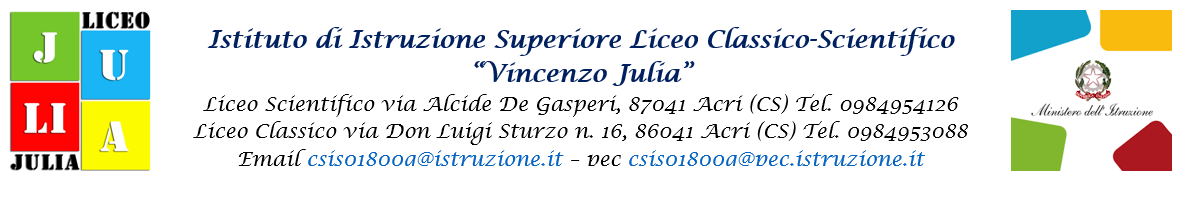 Relazione finale - Piano di lavoro individuale svolto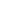 A.S. 2021-2022 CLASSE____________________________MATERIA__________________________INDIRIZZO_________________________DOCENTE__________________________PROFILO GENERALE DELLA CLASSE IN USCITA (caratteristiche cognitive, comportamentali, atteggiamento verso la materia, interesse, partecipazione.)_____________________________________________________________________________________________________________________________________________________________________________________________________________________________________________OBIETTIVI RAGGIUNTI(Obiettivi Specifici di Apprendimento definiti all’interno dei Dipartimenti Disciplinari secondo le Indicazioni Nazionali)Si rinvia agli obiettivi indicati nella progettazione disciplinareCOMPETENZE ACQUISITE ALLA FINE DEL PERCORSOObiettivi formativi specificiLIVELLI DI PROFITTOSTRATEGIE FORMATIVE E METODOLOGICO - DIDATTICHEIn rapporto al profilo iniziale della classe, ho ritenuto di:poter mantenere le strategie indicate in sede di progettazioneconcordare col C.d.C. le seguenti strategie comuni: …...........................................................................…..............................................................................................................................................................adeguare o rivedere le strategie educative in questo senso: …..................................................................................................................................................................................................................................METODOLOGIELezione frontaleCooperative learningProblem solvingDidattica LaboratorialeFlipped classroomDidattica per compiti di realtàProject WorkDebriefingDiscussione/ragionamento collaborativoDebateAltro (…)STRUMENTI DIDATTICI(Indicare il manuale in adozione, eventuali sussidi o testi di approfondimento, attrezzature e ambienti per l’apprendimento) Materiali prodotti dall’insegnanteSchedeMappeTabellePresentazioni e video didatticiVisione di filmati e documentariInterviste d’autoreVideo didatticiMateriali messi a disposizione dalle case editrici Libri per la lettura individuale proposti anche in formato e-bookLibro di testo in formato digitale e cartaceoMonitor interattivinotebook,  pcfotocopiealtro (…)MODALITÀ DI RECUPERO DELLE LACUNE RILEVATE E DI VALORIZZAZIONE DELLE ECCELLENZERecupero curricolare:		 _________________________________________________		Recupero extra- curricolare: 	 _________________________________________________		Valorizzazione eccellenze:    	__________________________________________________VALUTAZIONE DEGLI APPRENDIMENTIPer la valutazione degli apprendimenti:sono stati mantenuti i criteri definiti in fase di progettazione e utilizzate le griglie approvatei criteri definiti in fase di progettazione hanno subito le seguenti variazioni: …......................................TIPOLOGIA DI PROVE DI VERIFICASchema Rimodulazione Attività Didattiche A Distanza o in forma mista secondo quanto previsto nel Piano per la Didattica Digitale Integrata di IstitutoAMBIENTI DI APPRENDIMENTOPiattaforme strumenti canali di comunicazione utilizzati Agenda del Registro elettronico Piattaforma d’istituto e-dida Google meetZoomWhatsAppAltro …METODOLOGIATipologia di gestione delle interazioni con gli alunni 
lezioni in modalità sincrona (videoconferenza)restituzione degli elaborati corretti tramite piattaforma e-didachatchiamate vocali di gruppoVideolezioni registrate dal docente e condivise con la classeVideo e filmati didattici Test, quiz e ed esercizi onlineEsercizi da svolgere a casaCreazione di elaborati (testi, audio, video, etc.) da parte degli studentiAltro [specificare]:STRUMENTIMateriali di studio propostiMateriali prodotti dall’insegnanteSchedeMappeTabellePresentazioni e video didatticiVisione di filmati e documentariInterviste d’autoreVideo RAI scuolaMateriali messi a disposizione dalle case editrici Video YouTubeTreccani scuolaFocusLibri per la lettura individuale proposti anche in formato e-bookLibro di testo in formato digitale e cartaceoAltro:__________________________________________MODALITÀ DI VERIFICA FORMATIVA Restituzione degli elaborati corretti, tramite piattaforma e-dida, e successiva discussione in classe virtuale delle singole proveColloqui individuali in streaming Rispetto dei tempi di consegnaLivello di interazioneTest in piattaforma e-dida Uso della lavagna (Jamboard)Esposizione di un argomento studiatoVerifiche a tempoVerifiche scritte Saggi, Relazioni, TestiMappe MentaliDebate (Aula virtuale)Produzione di elaborati (test,audio o video) da parte degli studentiProduzione di materiali di ricerca da parte degli studentiAltro:__________________________________________AZIONI INCLUSIVE adottate (anche in riferimento a PEI/PDP)Produzione e utilizzo di materiale semplificato Produzione di mappe concettuali, schemi, procedureIndicazione di siti specifici per studenti DSA/BES/DACollaborazione con docente specializzato/consiglio di classeAltro:_________________________FREQUENZA Studenti alle attività di DDI (sintesi)RegolareNon adeguataNullaSVOLGIMENTO DEL PIANO DELLA PROGETTAZIONE Rispetto alla progettazione iniziale, il piano di lavoro è stato svolto:in tutto come previstoi contenuti, le abilità e competenze previsti nella programmazione iniziale sono stati proposti nei loro nodi essenziali, con adattamento dell’apprendimento;  in parteSe “in parte”, i tagli sono stati motivati da:mancanza di tempoadeguamento al ritmo di lavoro della classealtro (specificare)……Si allega programma svoltoAcri, _________________								il Docente										____________________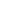 PIANO DI LAVORO SVOLTO ANNO SCOLASTICO 2021/2022CLASSE ____     SEZIONE __________DISCIPLINA:  _____________________DOCENTE: _______________________QUADRO ORARIO  ( ……. N. ore settimanali nella classe)CONTENUTI(E’ possibile esporli anche per moduli ed unità didattiche, indicando i rispettivi tempi di realizzazione. Specificare eventuali approfondimenti)CURRICOLO  DI  EDUCAZIONE CIVICAUnità di apprendimento interdisciplinari individuate nei DipartimentiCURRICOLO LOCALESono stati realizzati i seguenti percorsi tematici di raccordo tra scuola e territorio:PERCORSI PER LE COMPETENZE TRASVERSALI E L’ORIENTAMENTOIndicare i percorsi svolti dagli alunni (solo per le classi III,  IV, V)--------------------------------------------------------------------------------------------------------------------------------------------------------------------------------------------Acri,      									il DocenteI contenuti sono stati mediamente assimilati:Per tutta la classePer la maggior parte della classeSolo per alcunicon facilitàcon qualche difficoltàcon difficoltàLe competenze sono state acquisite in maniera:  Per tutta la classePer la maggior parte della classeSolo per alcuniAmpia e completaAdeguataFrammentaria e superficialeA conclusione dell’a. s. la classe:SiNoIn parteHa conseguito nel complesso una solida formazione di baseHa acquisito buone capacità espressive e logico-interpretativeHa acquisito un metodo di studio autonomo e consapevoleDISCIPLINAD’INSEGNAMENTOLIVELLO BASSO(voti inferiori alla sufficienza)N. Alunni…LIVELLO MEDIO(voti 6-7)N. Alunni…LIVELLO ALTO( voti 8-9-10)N. Alunni…TIPOLOGIANUMERO PROVE DI VERIFICAProve scritte     Prove orali          MODULI  UNITA’ DIDATTICHEUDACONTENUTITEMPI UDA TITOLOTEMPIPERCORSOTEMPI